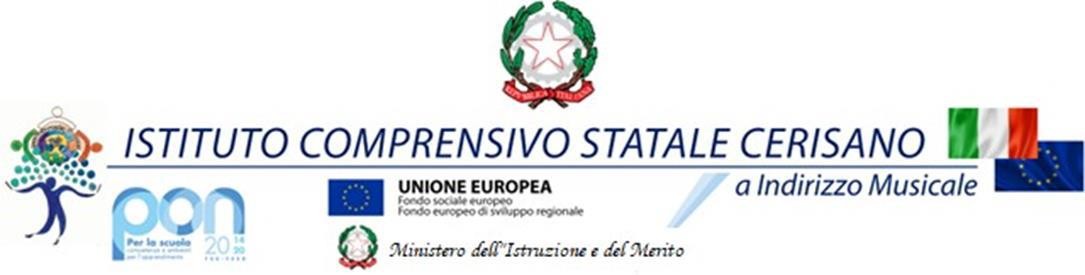 PROPOSTA DI ADESIONE E Programma VISITA GUIDATA ……………………………………………………   Alla famiglia dell'alunno/a …………………………………………………………………………………………………………………………………………In conformità con quanto previsto dal Piano dell'Offerta Formativa, questo Istituto ha inteso organizzare per gli alunni delle classi ………….sez…………una Visita guidata presso………………………………………………………………………………………… Mirata a favorire la socializzazione dei ragazzi e l'approfondimento pluridisciplinare, avrà luogo nel giorno …………………………………………………….La quota di partecipazione individuale è calcolata orientativamente in euro ………………….La quota da versare sarà determinata in base alle informazioni acquisite e al numero dei partecipanti.                                               Le famiglie riceveranno tempestivamente le comunicazioni dettagliate                                                                               Il PROGRAMMA DELLA VISITA GUIDATAIl viaggio in pullman Gtl con numero di autisti per come prescritto dalla normativa vigente sulle ore/km di guida                                                                                                                  I__ sottoscritt__ dichiar_____:di aver già preso visione della meta e del programma particolareggiato; di condividere le norme di comportamento riportate nel Regolamento di Istituto che l’allievo sarà tenuto ad osservare;di impegnarsi a corrispondere la quota di partecipazione individuale calcolata in euro 250,00, la quale dovrà essere versata tramite il sistema Pago In Rete MIUR, entro e non oltre, il …./…../2024;di restituire la presente autorizzazione e la dichiarazione di eventuali allergie e/o intolleranze, somministrazione farmaci, debitamente sottoscritte per accettazione e condivisione dall'esercente potestà genitoriale, entro il …../…./2024;di essere consapevol… chel’adesione al programma proposto diventa vincolante e, pertanto, non suscettibile di modifiche; in caso di rinuncia al viaggio di istruzione, l’Istituto Scolastico non prevede il rimborso della quota versata.Cerisano, ________________			___________________________       _____________________________                                  Firma del/i genitore/i  	Itinerarioedurata1° GIORNO…………………………..